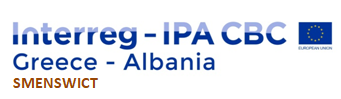 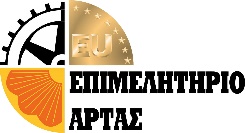 ΠΑΡΑΡΤΗΜΑ ΙΙI - ΥΠΟΔΕΙΓΜΑ ΟΙΚΟΝΟΜΙΚΗΣ ΠΡΟΣΦΟΡΑΣΟΙΚΟΝΟΜΙΚΗ ΠΡΟΣΦΟΡΑ……………………….   /    /2022Ο Διαγωνιζόμενος ΦορέαςΠΡΑΞΗ:SMENSWICT  ΠΡΟΜΗΘΕΙΑ :                                                                 ΠΡΟΜΗΘΕΙΑ ΕΞΟΠΛΙΣΜΟΥ ΕΝΕΡΓΕΙΑΚΗΣ ΑΝΑΒΑΘΜΙΣΗΣ ΚΤΙΡΙΑΚΩΝ ΕΓΚΑΤΑΣΤΑΣΕΩΝ ΕΠΙΜΕΛΗΤΗΡΙΟΥ ΑΡΤΑΣΧΡΗΜΑΤΟΔΟΤΗΣΗ:Πρόγραμμα (INTERREG IPA CBC GREECE - ALBANIA 2014-2020).A/AΠεριγραφήΑριθμός
ΤιμολΜονάδα
ΜέτρησηςΠοσότηταΤιμή
Μονάδας(€)Αξία(€)ΤΜΗΜΑ 1  ΠΡΟΜΗΘΕΙΑ  ΦΩΤΙΣΤΙΚΩΝ  ΣΩΜΑΤΩΝ  ΜΗΔΕΝΙΚΗΣ    &  ΜΕΙΩΜΕΝΗΣ ΕΝΕΡΓΕΙΑΚΗΣ ΚΑΤΑΝΑΛΩΣΗΣΤΜΗΜΑ 1  ΠΡΟΜΗΘΕΙΑ  ΦΩΤΙΣΤΙΚΩΝ  ΣΩΜΑΤΩΝ  ΜΗΔΕΝΙΚΗΣ    &  ΜΕΙΩΜΕΝΗΣ ΕΝΕΡΓΕΙΑΚΗΣ ΚΑΤΑΝΑΛΩΣΗΣΤΜΗΜΑ 1  ΠΡΟΜΗΘΕΙΑ  ΦΩΤΙΣΤΙΚΩΝ  ΣΩΜΑΤΩΝ  ΜΗΔΕΝΙΚΗΣ    &  ΜΕΙΩΜΕΝΗΣ ΕΝΕΡΓΕΙΑΚΗΣ ΚΑΤΑΝΑΛΩΣΗΣΤΜΗΜΑ 1  ΠΡΟΜΗΘΕΙΑ  ΦΩΤΙΣΤΙΚΩΝ  ΣΩΜΑΤΩΝ  ΜΗΔΕΝΙΚΗΣ    &  ΜΕΙΩΜΕΝΗΣ ΕΝΕΡΓΕΙΑΚΗΣ ΚΑΤΑΝΑΛΩΣΗΣΤΜΗΜΑ 1  ΠΡΟΜΗΘΕΙΑ  ΦΩΤΙΣΤΙΚΩΝ  ΣΩΜΑΤΩΝ  ΜΗΔΕΝΙΚΗΣ    &  ΜΕΙΩΜΕΝΗΣ ΕΝΕΡΓΕΙΑΚΗΣ ΚΑΤΑΝΑΛΩΣΗΣΤΜΗΜΑ 1  ΠΡΟΜΗΘΕΙΑ  ΦΩΤΙΣΤΙΚΩΝ  ΣΩΜΑΤΩΝ  ΜΗΔΕΝΙΚΗΣ    &  ΜΕΙΩΜΕΝΗΣ ΕΝΕΡΓΕΙΑΚΗΣ ΚΑΤΑΝΑΛΩΣΗΣΤΜΗΜΑ 1  ΠΡΟΜΗΘΕΙΑ  ΦΩΤΙΣΤΙΚΩΝ  ΣΩΜΑΤΩΝ  ΜΗΔΕΝΙΚΗΣ    &  ΜΕΙΩΜΕΝΗΣ ΕΝΕΡΓΕΙΑΚΗΣ ΚΑΤΑΝΑΛΩΣΗΣ1Αυτόνομο φωτιστικό led   με φωτοβολταϊκό στοιχείο και  ενσωματωμένη διάταξη ρύθμισης  φωτεινότητας κατά τη διάρκεια της νύχτας1τεμ 22Αυτόνομο φωτιστικό led πινακίδων σήμανσης (1,00χ1,20 μ) με φωτοβολταϊκό στοιχείο   επί ιστού  2τεμ 13Γραμμικό φωτιστικό  ανάδειξης εξωτερικού χώρου (wall washer)  επίτοιχης  τοποθέτησης,  συνολικής μέγιστης ισχύος 18 W και φωτεινότητας τουλάχιστον 1800 lm3τεμ 164Γραμμικό φωτιστικού ανάδειξης εξωτερικού χώρου (wall washer), επίτοιχης  τοποθέτησης, συνολικής μέγιστης ισχύος 45 W και φωτεινότητας τουλάχιστον 4500 lm4τεμ 25Spot εξωτερικού χώρου επίτοιχης  τοποθέτησης, μονής κατεύθυνσης φωτισμού,   μέγιστης ισχύος 9 W και φωτεινότητας τουλάχιστον 800 lm5τεμ 126Spot εξωτερικού χώρου επίτοιχης  τοποθέτησης, διπλής   κατεύθυνσης  φωτισμού,  μέγιστης ισχύος 2x9 W και φωτεινότητας τουλάχιστον 2x800 lm6τεμ 47Spot εξωτερικού χώρου επίτοιχης  τοποθέτησης μονής  κατεύθυνσης  φωτισμού  μέγιστης ισχύος 12 W και φωτεινότητας τουλάχιστον 1.400 lm7τεμ 28Spot εξωτερικού χώρου επίτοιχης  τοποθέτησης, διπλής   κατεύθυνσης  φωτισμού,  μέγιστης ισχύος 2x12 W και φωτεινότητας τουλάχιστον 2x1.400 lm8τεμ 2Σύνολο τμήματος 1Σύνολο τμήματος 1Σύνολο τμήματος 1Σύνολο τμήματος 1Σύνολο τμήματος 1Σύνολο τμήματος 1ΤΜΗΜΑ 2 ΠΡΟΜΗΘΕΙΑ  ΦΩΤΟΒΟΛΤΑΪΚΩΝ  ΣΥΣΤΗΜΑΤΩΝΤΜΗΜΑ 2 ΠΡΟΜΗΘΕΙΑ  ΦΩΤΟΒΟΛΤΑΪΚΩΝ  ΣΥΣΤΗΜΑΤΩΝΤΜΗΜΑ 2 ΠΡΟΜΗΘΕΙΑ  ΦΩΤΟΒΟΛΤΑΪΚΩΝ  ΣΥΣΤΗΜΑΤΩΝΤΜΗΜΑ 2 ΠΡΟΜΗΘΕΙΑ  ΦΩΤΟΒΟΛΤΑΪΚΩΝ  ΣΥΣΤΗΜΑΤΩΝΤΜΗΜΑ 2 ΠΡΟΜΗΘΕΙΑ  ΦΩΤΟΒΟΛΤΑΪΚΩΝ  ΣΥΣΤΗΜΑΤΩΝΤΜΗΜΑ 2 ΠΡΟΜΗΘΕΙΑ  ΦΩΤΟΒΟΛΤΑΪΚΩΝ  ΣΥΣΤΗΜΑΤΩΝΤΜΗΜΑ 2 ΠΡΟΜΗΘΕΙΑ  ΦΩΤΟΒΟΛΤΑΪΚΩΝ  ΣΥΣΤΗΜΑΤΩΝ1Προμήθεια Φωτοβολταϊκών  Συστημάτων1τεμ 1,00Σύνολο τμήματος 2Σύνολο τμήματος 2Σύνολο τμήματος 2Σύνολο τμήματος 2Σύνολο τμήματος 2Σύνολο τμήματος 2ΤΜΗΜΑ 3 ΠΡΟΜΗΘΕΙΑ  ΚΕΝΤΡΙΚΩΝ  ΚΤΙΡΙΑΚΩΝ ΣΥΣΤΗΜΑΤΩΝ ΔΙΑΧΕΙΡΙΣΗΣ ΕΝΕΡΓΕΙΑΣ (BEMS)ΤΜΗΜΑ 3 ΠΡΟΜΗΘΕΙΑ  ΚΕΝΤΡΙΚΩΝ  ΚΤΙΡΙΑΚΩΝ ΣΥΣΤΗΜΑΤΩΝ ΔΙΑΧΕΙΡΙΣΗΣ ΕΝΕΡΓΕΙΑΣ (BEMS)ΤΜΗΜΑ 3 ΠΡΟΜΗΘΕΙΑ  ΚΕΝΤΡΙΚΩΝ  ΚΤΙΡΙΑΚΩΝ ΣΥΣΤΗΜΑΤΩΝ ΔΙΑΧΕΙΡΙΣΗΣ ΕΝΕΡΓΕΙΑΣ (BEMS)ΤΜΗΜΑ 3 ΠΡΟΜΗΘΕΙΑ  ΚΕΝΤΡΙΚΩΝ  ΚΤΙΡΙΑΚΩΝ ΣΥΣΤΗΜΑΤΩΝ ΔΙΑΧΕΙΡΙΣΗΣ ΕΝΕΡΓΕΙΑΣ (BEMS)ΤΜΗΜΑ 3 ΠΡΟΜΗΘΕΙΑ  ΚΕΝΤΡΙΚΩΝ  ΚΤΙΡΙΑΚΩΝ ΣΥΣΤΗΜΑΤΩΝ ΔΙΑΧΕΙΡΙΣΗΣ ΕΝΕΡΓΕΙΑΣ (BEMS)ΤΜΗΜΑ 3 ΠΡΟΜΗΘΕΙΑ  ΚΕΝΤΡΙΚΩΝ  ΚΤΙΡΙΑΚΩΝ ΣΥΣΤΗΜΑΤΩΝ ΔΙΑΧΕΙΡΙΣΗΣ ΕΝΕΡΓΕΙΑΣ (BEMS)ΤΜΗΜΑ 3 ΠΡΟΜΗΘΕΙΑ  ΚΕΝΤΡΙΚΩΝ  ΚΤΙΡΙΑΚΩΝ ΣΥΣΤΗΜΑΤΩΝ ΔΙΑΧΕΙΡΙΣΗΣ ΕΝΕΡΓΕΙΑΣ (BEMS)1Κεντρικό κτιριακό σύστημα διαχείρισης ενέργειας (BEMS)1τεμ1,00Σύνολο τμήματος 3Σύνολο τμήματος 3Σύνολο τμήματος 3Σύνολο τμήματος 3Σύνολο τμήματος 3Σύνολο τμήματος 3ΣΥΝΟΛΙΚΗ ΑΞΙΑ ΠΡΟΜΗΘΕΙΑΣΣΥΝΟΛΙΚΗ ΑΞΙΑ ΠΡΟΜΗΘΕΙΑΣΣΥΝΟΛΙΚΗ ΑΞΙΑ ΠΡΟΜΗΘΕΙΑΣΣΥΝΟΛΙΚΗ ΑΞΙΑ ΠΡΟΜΗΘΕΙΑΣΣΥΝΟΛΙΚΗ ΑΞΙΑ ΠΡΟΜΗΘΕΙΑΣΣΥΝΟΛΙΚΗ ΑΞΙΑ ΠΡΟΜΗΘΕΙΑΣΦ.Π.Α. 24%Φ.Π.Α. 24%Φ.Π.Α. 24%Φ.Π.Α. 24%Φ.Π.Α. 24%Φ.Π.Α. 24%ΣΥΝΟΛΙΚΗ ΔΑΠΑΝΗ ΠΡΑΜΗΘΕΙΑΣΣΥΝΟΛΙΚΗ ΔΑΠΑΝΗ ΠΡΑΜΗΘΕΙΑΣΣΥΝΟΛΙΚΗ ΔΑΠΑΝΗ ΠΡΑΜΗΘΕΙΑΣΣΥΝΟΛΙΚΗ ΔΑΠΑΝΗ ΠΡΑΜΗΘΕΙΑΣΣΥΝΟΛΙΚΗ ΔΑΠΑΝΗ ΠΡΑΜΗΘΕΙΑΣΣΥΝΟΛΙΚΗ ΔΑΠΑΝΗ ΠΡΑΜΗΘΕΙΑΣΟλογράφως  αξία προσφοράς ανευ Φ.Π.Α  Ολογράφως  αξία προσφοράς ανευ Φ.Π.Α  ………………………………………………………………………………………………………………………………………………………………………………………………………………………………………………………………………………………………………………………………………………………………………………………………………………………………………………………………………………………………………………………………………………………………………………………………………………………………………………………………………………………………………………………………………………………………………………………………………………………………………………………………………………………………………………………………………………………………………………………………………………………………………………………………………………………………………………………………………………………………